Bijlage 3	Kijkwijzer Directe InstructieIn stage niveau 2 heb je geoefend met het Directe Instructiemodel en de sleutelbegrippen ten behoeve van een effectief leerklimaat. De kans is groot dat je nog verder moet oefenen om de opgedane kennis en vaardigheden onderdeel te laten worden van je handelen in de praktijk. Deze kijkwijzer kun je gebruiken om het perspectief van je werkplek begeleider op te halen als het gaat om een effectief leerklimaat. Ook kun je het gebruiken als hulpmiddel bij het reflecteren op je eigen handelen, bijvoorbeeld door het in te vullen bij het terugkijken van een opgenomen les.OW = onvoldoende waargenomen / VW = voldoende waargenomen / C = competent Verwijzingen	Ebbens ‘effectief leren’ ISBN 9001307523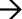 Lesfase 0	ontwerpen van de les (sleutelbegrippen: niveau van de leerstof; betekenis; succes; blz. 35)Fase 1 Aandacht richten op de doelen van de les en activeren voorkennis (sleutelbegrippen : betekenis geven; blz. 39)Fase 2 Uitleg geven (sleutelbegrippen: zichtbaarheid; succes; kennis van resultaten; interesse/veiligheid; blz. 41)Fase 3 Nagaan of de belangrijkste begrippen en/of vaardigheden zijn overgekomen (sleutelbegrippen: individuele aanspreekbaarheid; zichtbaarheid; veiligheid/interesse; kennis van resultaten; blz. 4Fase 4 Instructie zelfwerkzaamheid (sleutelbegrippen : helderheid; zichtbaarheid; individuele aanspreekbaarheid; kennis van resultaten; interesse/veiligheid; blz. 50)Fase 5 Begeleiden zelfwerkzaamheid(sleutelbegrippen: helderheid; zichtbaarheid; individuele aanspreekbaarheid; kennis van resultaten; interesse/veiligheid; blz. 50)Fase 6 Afsluiting van de les op de belangrijkste begrippen en vaardigheden, vooruitblik volgende les (sleutelbegrippen: individuele aanspreekbaarheid; zichtbaarheid; blz. 61)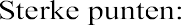 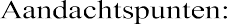 Naam student:Vak:Naam wpb:Klas:Datum:Lesuur:OWVWCOpmerkingen1De doelen zijn helder geformuleerd inleerlingentaal2De doelen zijn specifiek geformuleerd inzinnen met ‘kennen’ en ‘kunnen’3De doelen zijn meetbaar4De doelen zijn acceptabel5De doelen zijn realistisch6De doelen zijn tijdgebonden7De doelen zijn betekenisvol8De voorkennis is geformuleerd, doelen sluiten daarbij aan9De doelen zijn haalbaar voor alleleerlingen10De les heeft een duidelijk startmomentOWVWCOpmerkingen1Gebruikt aandachtsrichter2Activeert voorkennis3Gericht op de gemeenschappelijke kernvan de les4Maakt de leskern betekenisvolOWVWCOpmerkingen1Expliciteert indien gewenst2Maakt de inhoud zichtbaar3Expliciteert de denkstappen4Houdt de aandacht vast5Richt zich op de kernOWVWCOpmerkingen1Bespreekt de inhoud van de les door vragen2Bespreekt proces door vraag3Geeft willekeurig beurten4Per onderdeel een checkvraag5Niveau vragen = niveau uitlegOWVWCOpmerkingen1Stimuleert het vermogen bij leerlingen zelftot oplossingen te komen.2Geeft één opdracht tegelijk of anders in een voor leerlingen duidelijke lijn.3Geeft het doel van de opdracht aan.4Geeft aan hoeveel tijd aan de opdracht besteed kan worden. Zet het eindtijdstipop het bord.5Maakt de leerlingen duidelijk wat ergedaan moet worden.6Geeft aan hoe het eventueel gedaan kan worden.7Maakt duidelijk met wie de opdrachtgedaan wordt.8Geeft aan wat te doen bij het vastlopenvan een opdracht.9Maakt duidelijk welke hulp(bronnen)(middelen) beschikbaarzijn.10Geeft aan wat er met het resultaat van de opdracht gebeurt.11Controleert door middel van hettoepassen van vraagtechnieken of de opdracht duidelijk is voor de leerlingen.12Heeft extra opdrachten voor leerlingendie snel klaar zijn.OWVWCOpmerkingen1Checkt de instructie2De eerste vijf minuten geen hulp3Helpt inhoudelijk door vragen te stellen4Maakt gebruik van verschillende soortenvragen5Controleert wat af is6Anticipeert op de snelheid van werkenOWVWCOpmerkingen1Bespreekt de inhoud van de les doorvragen stellen2Bespreekt het proces door vragen testellen3Geeft willekeurig beurten4Zet het nieuwe huiswerk op het bord5Licht het nieuwe huiswerk toe (zie fase 4)6Zet de lesstof goed door in het opgegevenhuiswerk7Noteert het huiswerk in het klassenboek8Controleert of leerlingen huiswerkovernemen